Park M.S. Talentorium Star Ads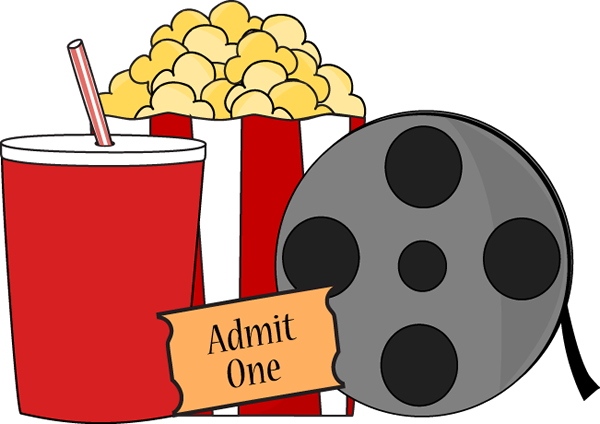 Your Star Message: Please print neatly! (Attach a separate page if necessary.)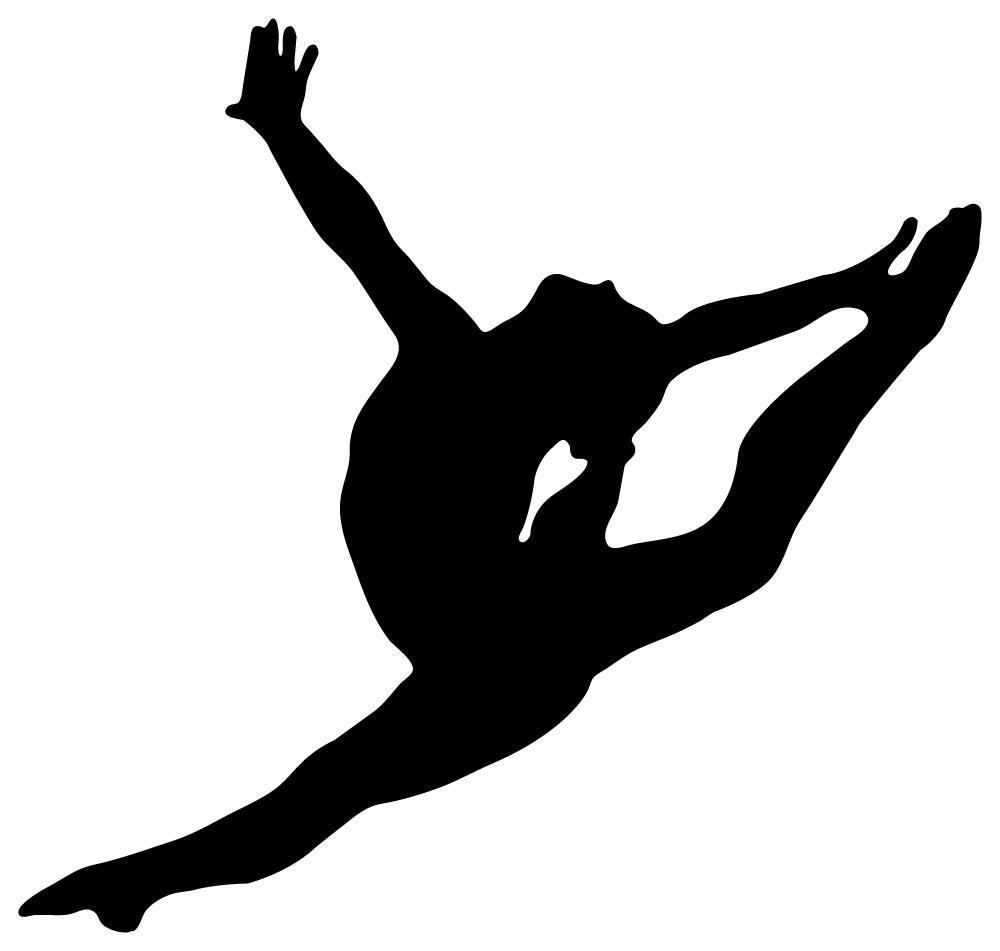 Please circle ONE image for your Star Ad: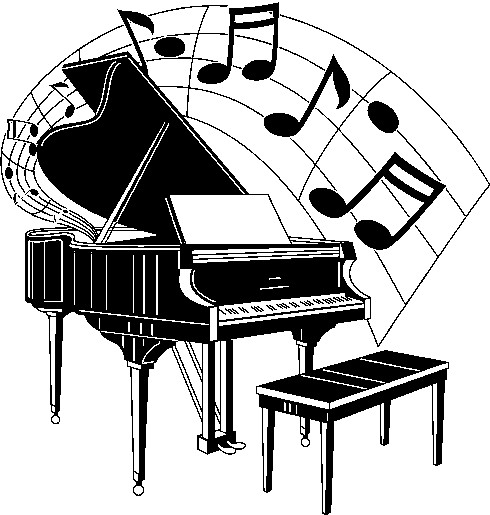 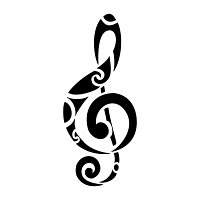 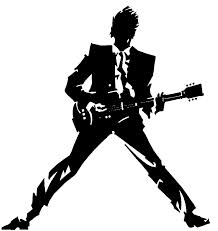 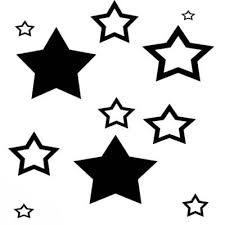 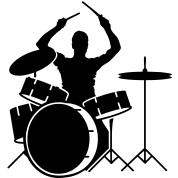 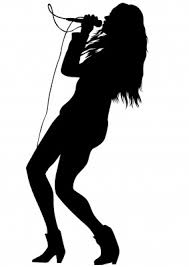 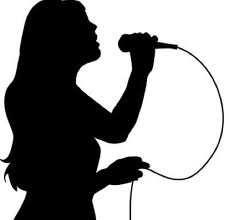 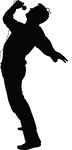 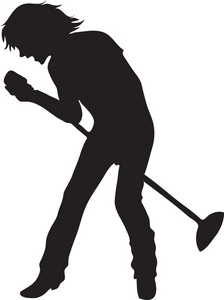 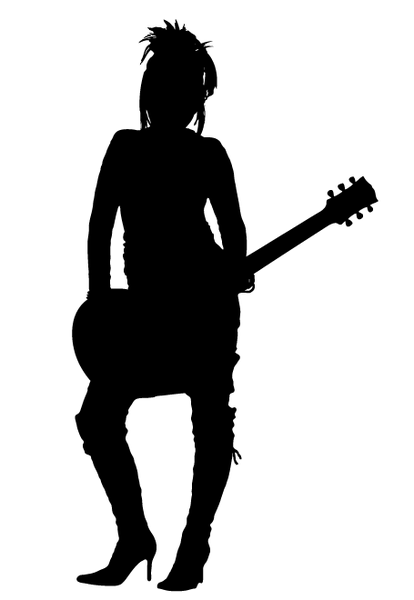 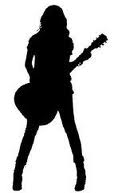 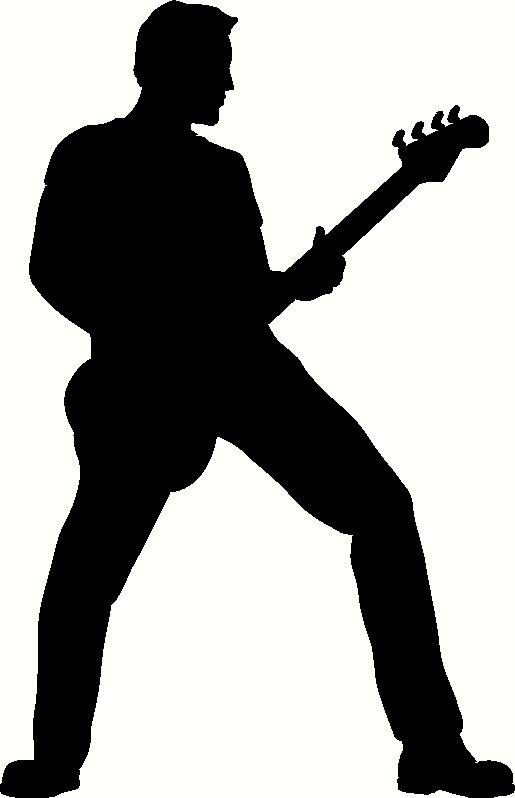 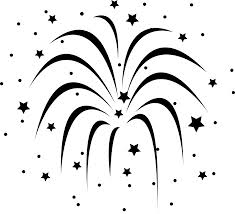 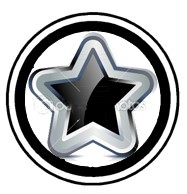 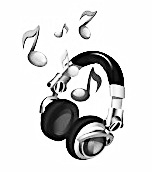 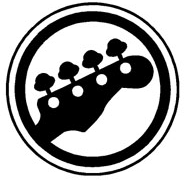 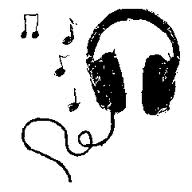 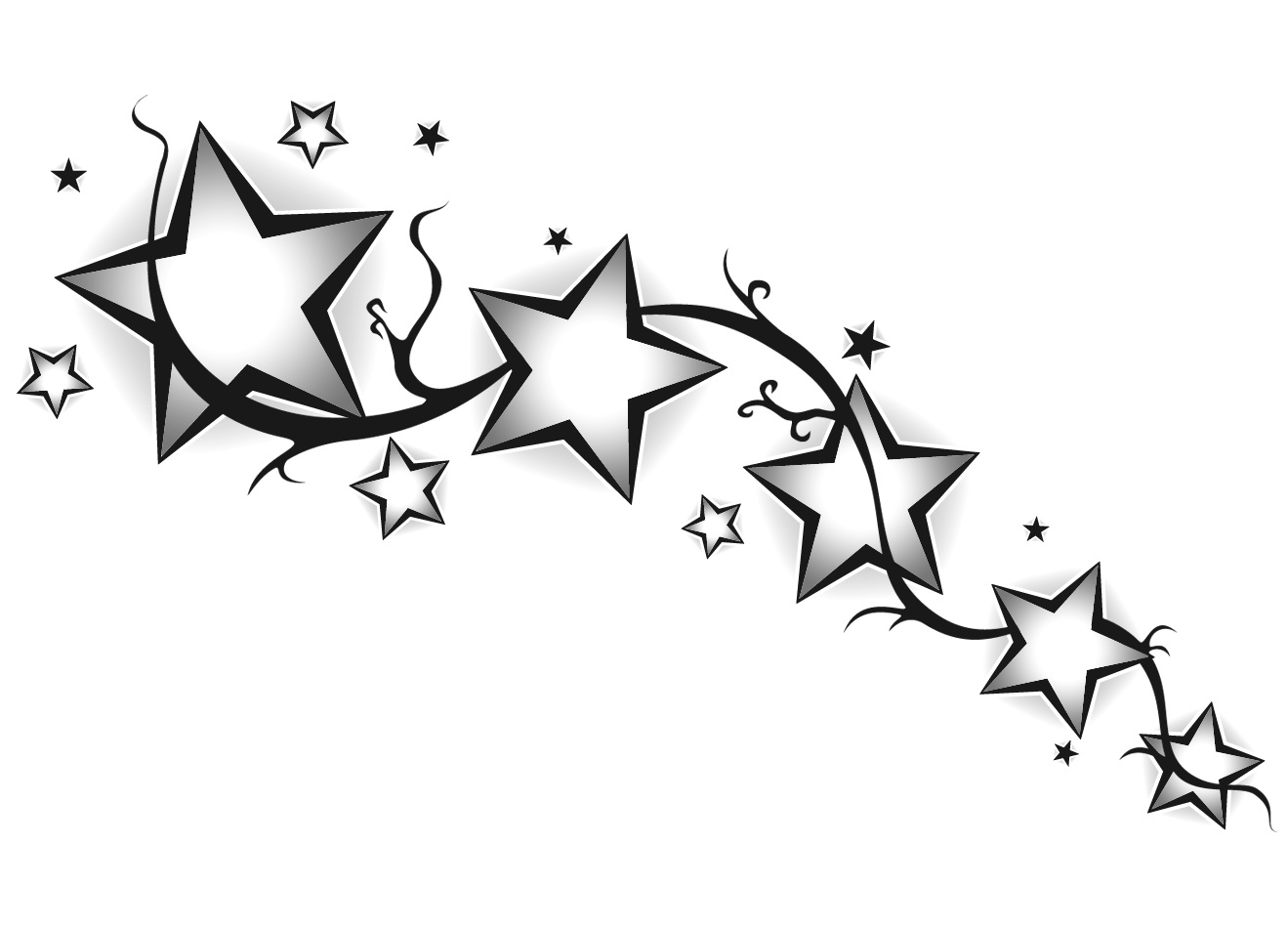 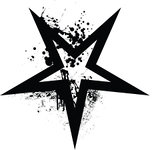 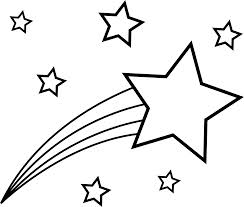 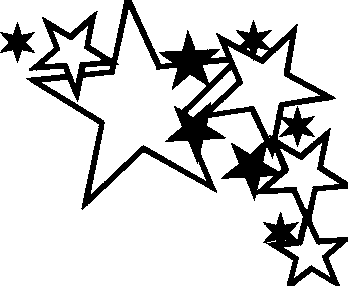 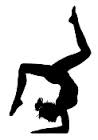 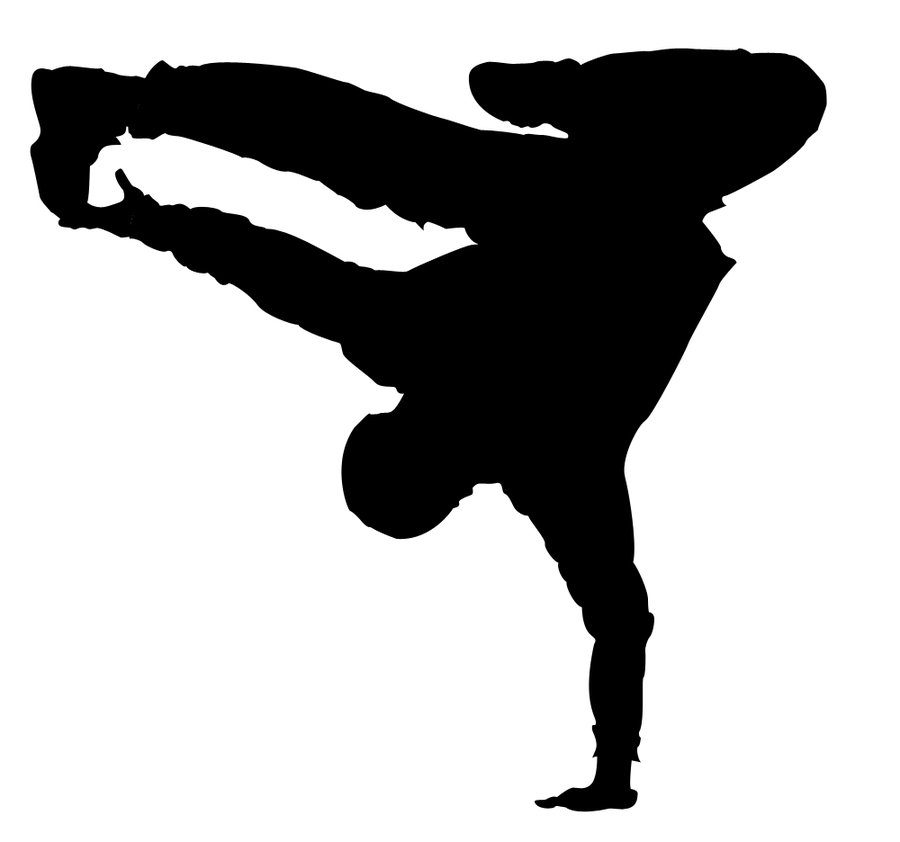 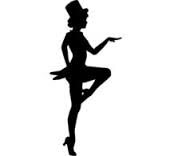 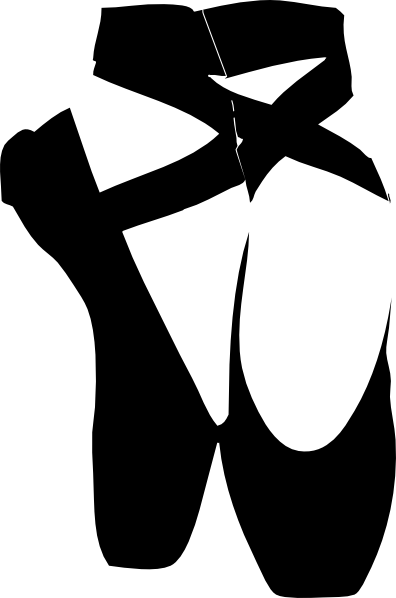 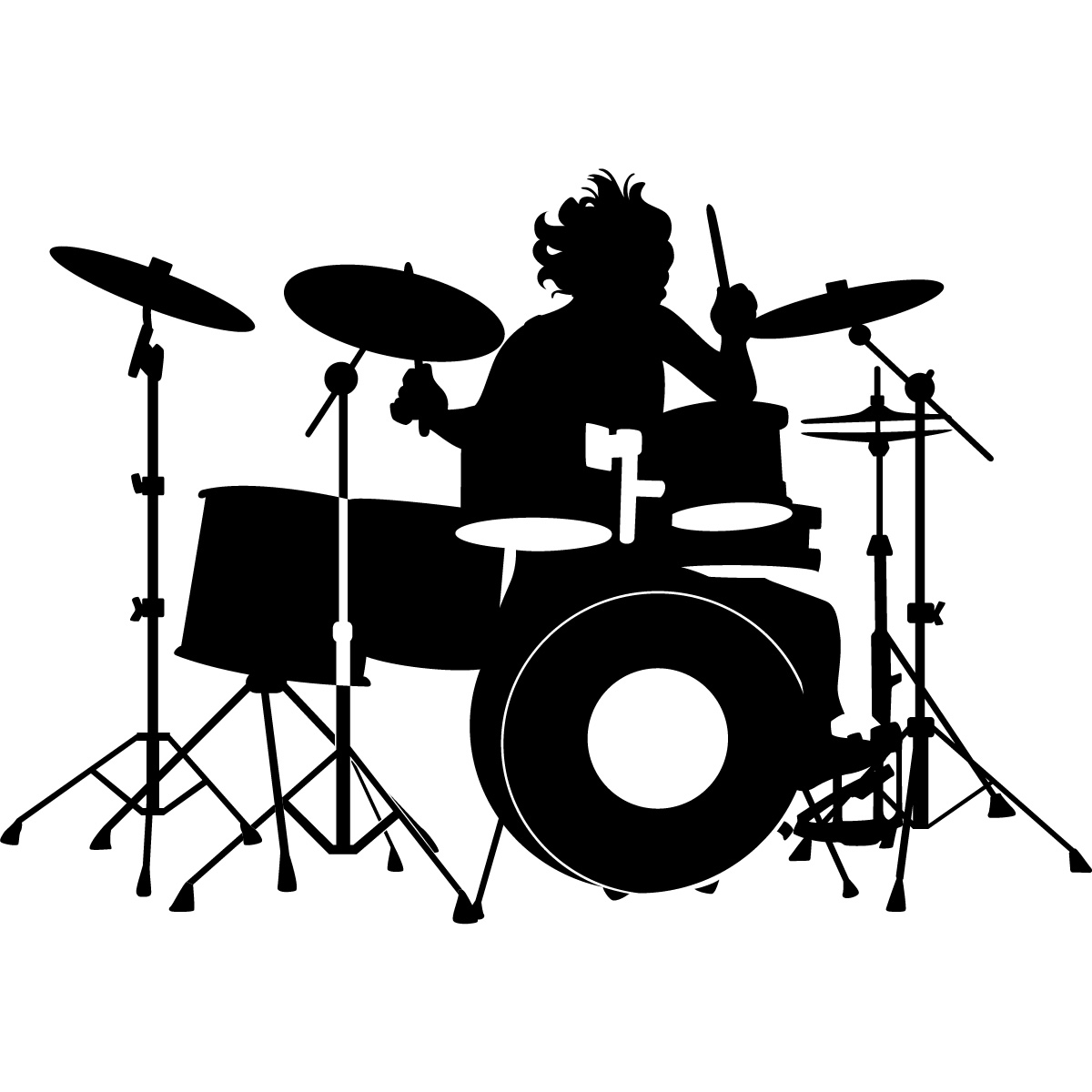 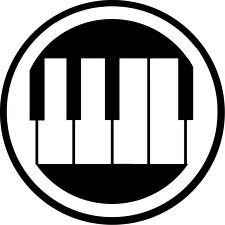 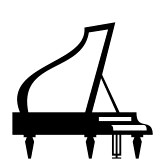 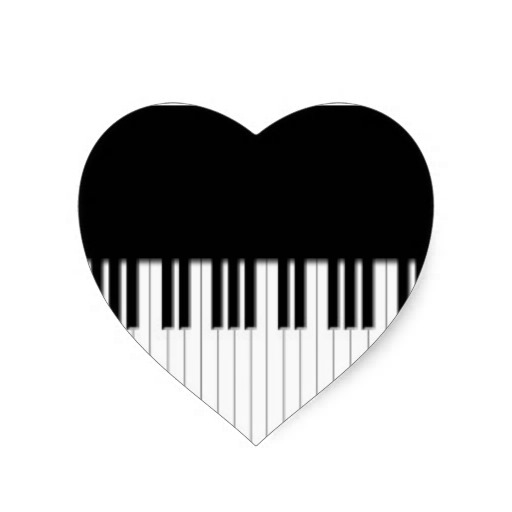 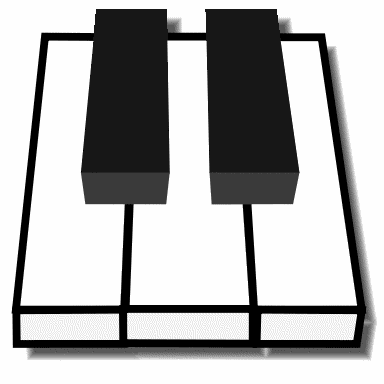 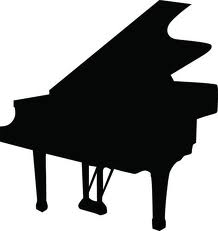 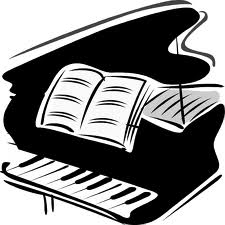 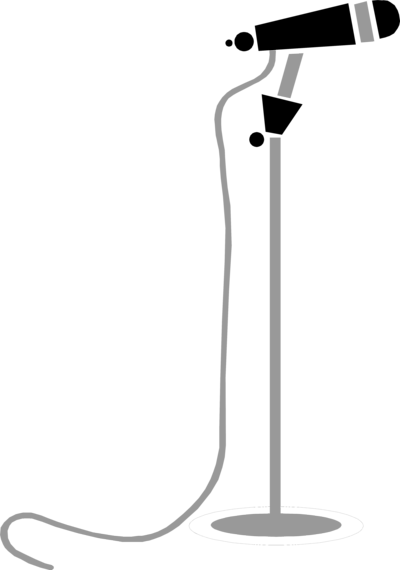 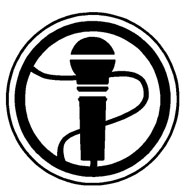 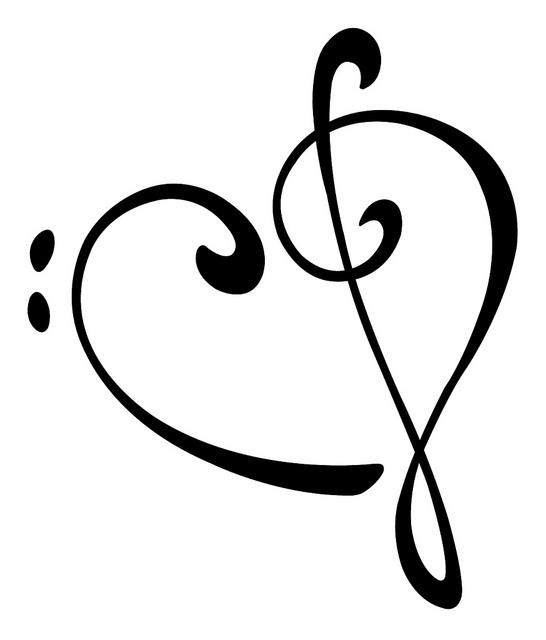 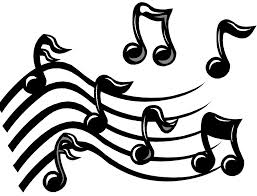 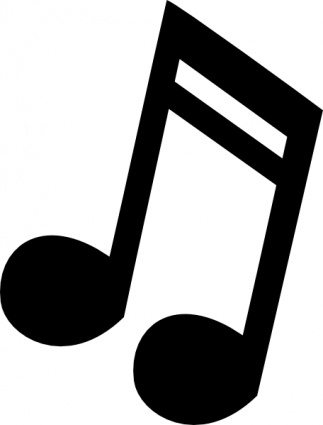 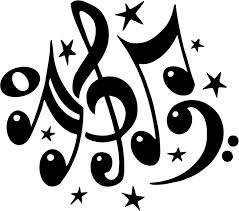 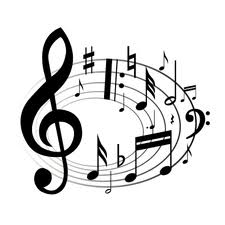 